РОЗПОРЯДЖЕННЯМІСЬКОГО ГОЛОВИм. СумиЗ метою забезпечення реалізації інвестиційного проєкту «Енергоефективна термомодернізація (капітальний ремонт) будівлі стаціонару (новий корпус, 3-х поверхова будівля) комунального некомерційного підприємства «Дитяча клінічна лікарня Святої Зінаїди» Сумської міської ради за адресою: м. Суми, вул. Троїцька, 28», у рамках  співпраці з Північною Екологічною Фінансовою Корпорацією  керуючись пунктом 20 частини четвертої статті 42 Закону України «Про місцеве самоврядування в Україні»:Створити робочу групу з питань реалізації інвестиційного проєкту «Енергоефективна термомодернізація (капітальний ремонт) будівлі стаціонару (новий корпус, 3-х поверхова будівля) комунального некомерційного підприємства «Дитяча клінічна лікарня Святої Зінаїди» Сумської міської ради за адресою: м. Суми, вул. Троїцька, 28» (далі – Проєкт) у складі згідно з додатком.Робочій групі з питань реалізації Проєкту забезпечити співпрацю між виконавчими органами Сумської міської ради та комунальним некомерційним підприємством «Дитяча клінічна лікарня Святої Зінаїди» Сумської міської ради для виконання організаційно-технічних заходів, визначених Проєктом.Установити, що у разі персональних змін у складі робочої групи з питань реалізації Проєкту або відсутності осіб, які входять до її складу, у зв’язку з відпусткою, хворобою чи з інших причин, особи, які виконують їх обов’язки, входять до складу робочої групи за посадами.Розпорядження міського голови від 10.04.2019 № 116-Р «Про створення робочої групи з питань реалізації проекту «Енергоефективна термомодернізація (капітальний ремонт) будівель комунального некомерційного підприємства «Дитяча клінічна лікарня Святої Зінаїди» Сумської міської ради за адресами: м. Суми, вул. Троїцька, 28, вул. І. Сірка, 3» вважати таким, що втратило чинність.Контроль за виконанням даного розпорядження покласти на першого заступника міського голови Бондаренка М.Є.Міський голова							                     О.М. ЛисенкоЛипова 700-399Розіслати: членам робочої групи                                           Додаток 								до розпорядження міського голови								від      26.02.2021    № 75-РСКЛАДробочої групи з питань реалізації інвестиційного проєкту «Енергоефективна термомодернізація (капітальний ремонт) будівлі стаціонару (новий корпус, 3-х поверхова будівля) комунального некомерційного підприємства «Дитяча клінічна лікарня Святої Зінаїди» Сумської міської ради за адресою: м. Суми, вул. Троїцька, 28»Директор Департаменту фінансів, економіки та інвестиційСумської міської ради				         			 С.А. Липова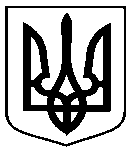 від  26.02.2021     №   75-РПро створення робочої групи з питань реалізації інвестиційного проєкту «Енергоефективна термомодернізація (капітальний ремонт) будівлі стаціонару (новий корпус, 3-х поверхова будівля) комунального некомерційного підприємства «Дитяча клінічна лікарня Святої Зінаїди» Сумської міської ради за адресою: м. Суми, вул. Троїцька, 28»ЛиповаСвітлана Андріївна-директор Департаменту фінансів, економіки та інвестицій Сумської міської ради, 
голова робочої групи;Скиртач Лариса Анатоліївна-заступник директора Департаменту - начальник управління економіки, інвестицій та фінансів програм соціального захисту Департаменту фінансів, економіки та інвестицій  Сумської міської ради, заступник голови робочої групи;СіраІрина Олександрівна -головний спеціаліст відділу інвестицій та зовнішнього партнерства Департаменту фінансів, економіки та інвестицій Сумської міської ради, секретар робочої групи.Члени робочої групи:Члени робочої групи:Члени робочої групи:ВедмідераОльга Андріївна-заступник директора з економічних питань комунального некомерційного підприємства «Дитяча клінічна лікарня Святої Зінаїди» Сумської міської ради;КравченкоТетяна Олексіївна-заступник директора Департаменту - начальник управління галузей виробничої сфери, екології та енергозбереження Департаменту фінансів, економіки та інвестицій Сумської міської ради;ХижнякВалентина Олексіївна-начальник відділу інвестицій та зовнішнього партнерства Департаменту фінансів, економіки та інвестицій  Сумської міської ради, координатор Проєкту;КоваленкоТетяна Сергіївна-головний спеціаліст відділу екології, енергозбереження та розрахунків за енергоносії управління галузей виробничої сфери, екології та енергозбереження Департаменту фінансів, економіки та інвестицій Сумської міської ради;Чумаченко Олена Юріївна-начальник управління охорони здоров`я Сумської міської ради;ДенисенкоТарас Михайлович-провідний фахівець з енергетичного менеджменту централізованої бухгалтерії управління охорони здоров`я Сумської міської ради.